T.C.ONDOKUZ MAYIS ÜNİVERSİTESİSAĞLIK BİLİMLERİ FAKÜLTESİ MÜFREDAT KOMİSYONU İLKE, USUL ve ESASLARIBİRİNCİ BÖLÜMAmaç, Kapsam, Dayanak ve Tanımlar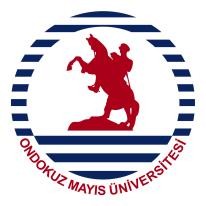 AmaçMadde 1 - Bu yönergenin amacı Ondokuz Mayıs Üniversitesi Sağlık Bilimleri Fakültesi Sağlık Yönetimi Bölümü Müfredat Komisyonunun çalışma ilke, usul ve esaslarını belirlemektir. KapsamMadde 2 - Bu ilke, usul ve esaslar Bölüm Müfredat Komisyonu’nun çalışma ilkeleri ve görevleri ile ilgili düzenlemeleri kapsar.DayanakMadde 3 - Bu usul ve Esaslar, 4/11/1981 tarih ve 2547 sayılı Yükseköğrenim Kanunu’na dayanılarak hazırlanmıştır.TanımlarMadde 4 – Bu ilke, usul ve esaslarda geçen;YÖK: Yükseköğretim Kurulu’nuÜniversite: Ondokuz Mayıs Üniversitesini ,Fakülte: Sağlık Bilimleri Fakültesini,Dekanlık: Sağlık Bilimleri Fakültesi Dekanlığı’nı ,Dekan: Sağlık Bilimleri Fakültesi Dekanını, Bölüm: Sağlık Yönetimi Bölümünü,Bölüm Başkanı: Sağlık Yönetimi Bölümü Bölüm Başkanını,Komisyon Üyesi: Sağlık Yönetimi Bölümü Müfredat Komisyonu’nu,Başkan: Müfredat Komisyonu Başkanını,Üyeler: Müfredat Komisyonu Üyelerini,Raportör: Müfredat Komisyonu Raportörü’nü ifade eder.İKİNCİ BÖLÜMKomisyonun OluşturulmasıMADDE 5-  Komisyon Başkan ve Üyelerden oluşur.Komisyon 1’i öğretim üyesi olmak şartıyla en az 3 öğretim elemanı ve 1 öğrenciden oluşur. Komisyon üyeleri Sağlık Yönetimi Bölümünde görevli öğretim elemanları arasından Bölüm         Başkanı’nın teklifi ile 2 (iki) yıl süre ile seçilir. Üyeler bir sonraki dönem için yeniden görevlendirilebilir.   Komisyon kendi üyeleri arasından bir başkan ve bir raportör seçer.Çalışma EsaslarıMADDE6-Müfredat Komisyonu toplantılarını belirlediği günlerde yapar.Komisyon üyeleri ihtiyaç olması halinde toplanır. Komisyon toplanabilmesi için kurul üye tam sayısının salt çoğunluğu gereklidir. Kararlar, toplantıya katılan üyelerin salt çoğunluğu ile alınır. Yeter sayısının sağlanamaması halinde toplantı, başkan tarafından ileri bir tarihe ertelenir. Komisyon Başkanı, komisyon çalışmalarının organizasyonunu sağlar.Tutanaklarının yazılması, imzalatılması ve arşivlenmesi ile ilgili işleri raportör yapar.Gerekli durumlarda konu ile ilgili görüşlerine başvurmak üzere başka öğretim üyeleri ve uzmanlar komisyona davet edilebilir. Bu katılımcılar oy kullanamaz ve oylama oturumuna katılamaz.Komisyonla ilgili kararlar ve tutanaklar, Komisyon Başkanı tarafından Bölüm Başkanlığına iletilir.Komisyonun Görevleri Madde 7- Müfredat Komisyonu’nun görevleri;Açılması, kaldırılması veya değişikliği önerilen zorunlu ve seçmeli derslerin Ondokuz Mayıs Üniversitesi’nin ilgili mevzuatına ve YÖK Sağlık Yönetimi Ulusal Çekirdek Eğitim Programı’na uygun olup olmadığını belirler. Açılması önerilen dersin üniversitenin ilgili mevzuatına uygun olarak yapılandırılıp yapılandırılmadığını görüşür.Müfredat programı hakkında değerlendirme yapar. ÜÇÜNCÜ BÖLÜMYürürlük ve YürütmeYürürlükMadde 8 - (1) Bu ilke, usul ve esaslar Bölüm Akademik Kurulu Kararı ile kabul edildiği tarihte  yürürlüğe girer.YürütmeMadde 9 - (1) Bu ilke, usul ve esaslar hükümlerini Ondokuz Mayıs Üniversitesi Sağlık Bilimleri Fakültesi Sağlık Yönetimi Bölümü Bölüm Başkanı yürütür.İlke, Usul ve Esasların kabul edildiği Akademik Kurulu Kararının;İlke, Usul ve Esasların kabul edildiği Akademik Kurulu Kararının;TarihiSayısı